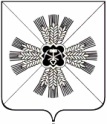   КЕМЕРОВСКАЯ  ОБЛАСТЬ                 ПРОМЫШЛЕННОВСКИЙ МУНИЦИПАЛЬНЫЙ РАЙОН        АДМИНИСТРАЦИЯ ТАРАСОВСКОГО СЕЛЬСКОГО ПОСЕЛЕНИЯПОСТАНОВЛЕНИЕот 14 апреля 2017 №13с.ТарасовоОб утверждении графиков патрулирования в весеннее-летний пожароопасный период.В целях повышения пожарной безопасности, защиты жизни и здоровья граждан и их имущества от пожаров, в соответствии с Федеральным законом от 21.12.1994 № 69-ФЗ «О пожарной безопасности», Законом Кемеровской области от 06.10.1997 № 33-ОЗ  «Об обеспечении пожарной безопасности», распоряжением Коллегии Администрации Кемеровской области от 10.04.2017 №144-р «О мерах по обеспечению пожарной безопасности на территориях муниципальных образований Кемеровской области»:1. Утвердить прилагаемый график патрулирования на пожароопасный период с 15 апреля по 15 июня 2017 года2. Контроль за исполнением постановления оставляю за собой.3. Постановление вступает в силу со дня подписания.             Глава Тарасовского сельского поселения        	  В.Г. Ланг.Утверждено постановлением                                                                                                                                                                                                 администрации Тарасовского сельского                                                                                                                                                                                            поселения                                                                                                         от  14.04.2017г. № 13	График  ежедневного  патрулирования населенных пунктов в  пожароопасный периодс 15.04.2017 по 15.06.2017г.ФИО№ телефонаНаселенный пунктЛанг Виктор Гергардович8-905-994-88-71с.ТарасовоСидорова Вера Корнеевна8-904-576-25-53с.ТарасовоКутькин Анатолий Геннадьевич8-902-983-72-63с.ТарасовоОстапенко Ирина Николаевна8-950-277-63-01д.ШипициноИгнатьев Владимир Иванович8-951-607-66-47д.ШуринкаЕвдокимова Валентина Борисовна8-951-586-67-40д.ШуринкаКольмиллер Олег Энгельбертович8-906-988-84-69п.ГолубевоКудряшова Валентина Анатольевна8-933-300-48-83п.ГолубевоСтрижакова Светлана Владимировна8-951-171-30-33д.Калтышино